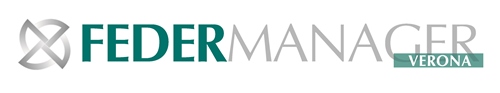 Gruppo Seniores Progetto TUTORINGSCHEDA DI RICHIESTA TUTORING Il/la sottoscritto/a 							iscritto/a a Federmanager Verona come Dirigente/Quadro chiede di poter utilizzare il Servizio Tutoring messo a disposizione degli associati. Attualmente ricopre il ruolo di:………………………… presso l’Azienda ………….………………………………  Operante nel settore:………………………………..Di seguito riporto in modo descrittivo i temi sui quali richiedo il servizio tutoring :1)    ……………………………………………………………………………………………………….………………..2)   …………………………………………………………………………………………………………………………..3)   ………………………………………………………………………………………………………………………….Ritengo che il Manager Senior che mi seguirà come Tutor debba aver maturato esperienze professionali nelle seguenti aree:1)  ……………………………………………………………………………………………………………………………2)   …………………………………………………………………………………………………………………………..In allegato fornisco un sintetico curriculum vitae e mi rendo altresì disponibile per un primo incontro di approfondimento con il Coordinatore del Progetto Tutoring ed il Tutor assegnato per una più mirata individuazione delle necessità richieste/offerte del progetto e definire gli incontri successivi tra Tutor e Tutoree.Riferimenti personali aggiornati:N° di cellulare:   ……………………… E mail: …………………………………………………………La presente richiesta, debitamente compilata e firmata, con CV in allegato, deve essere inviata via e-mail all’indirizzo: info@federmanagervr.itAllegato 2: Rev 2 del 12.05.2016 (MT)